JAWS Client InstallationAfter inserting the CD into the CD-ROM drive, Windows will automatically open a new window.
*Alternate instructions: If Windows does not automatically run, go to “My Computer” and locate the CD-ROM Drive  and double click on it.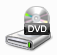 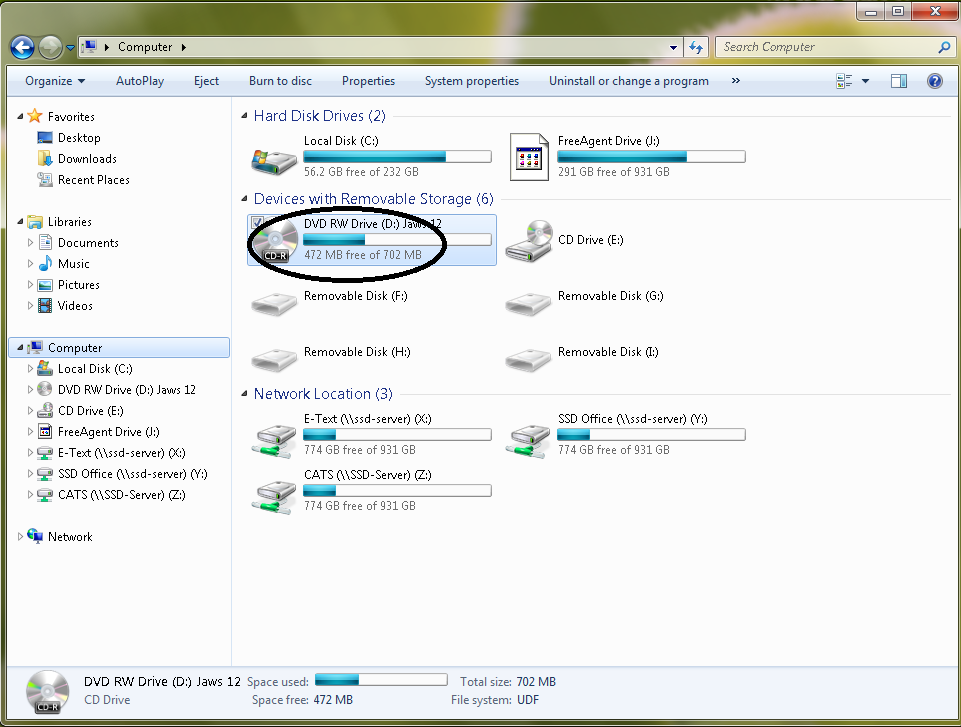 There will be two files located in the open window, select and double-click the appropriate version (32-bit or 64-bit) for your system.
* The 32-bit version would be the most common version used.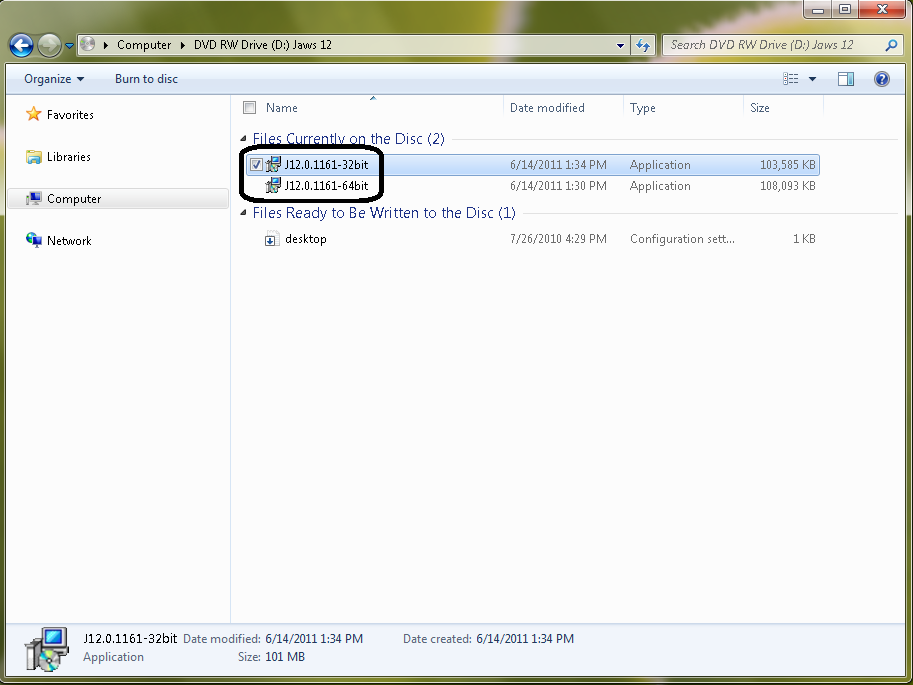 Click on “Next” and the following status box will show. (Look below)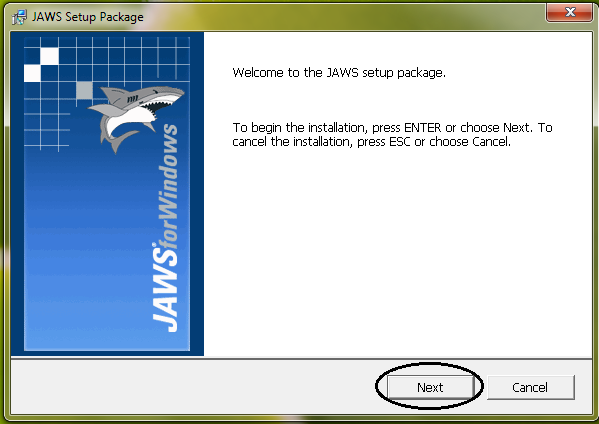 Click on “OK” to reboot the system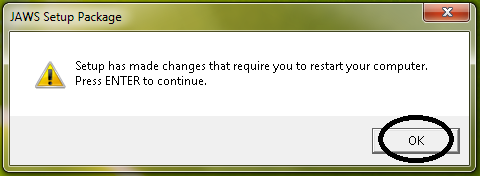 After reboot the JAWS 12 installation will continue and a Status box will show. 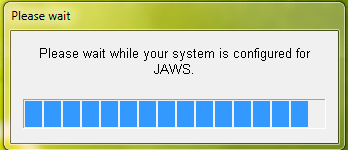 Click on “Next”.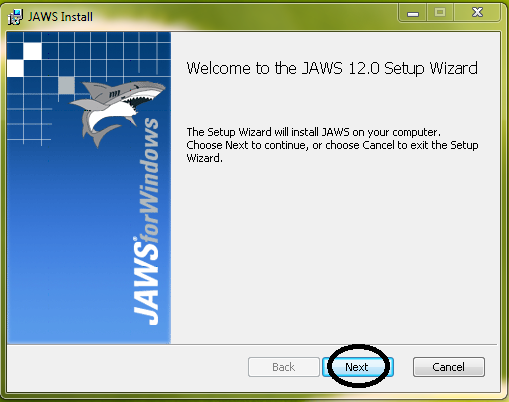 Check off the box for the License Agreement and click on “Next”.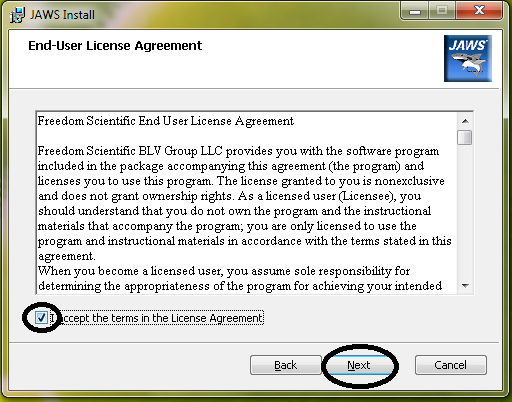 Click on “Typical”.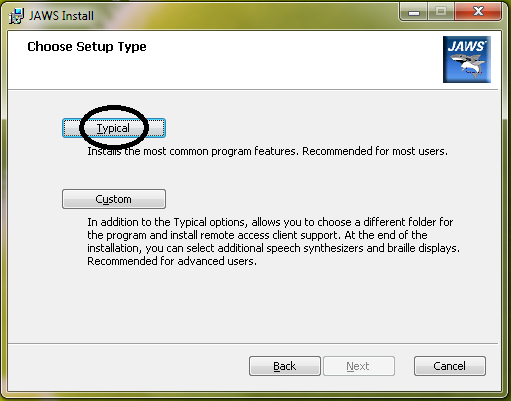 Click on “Install” and the installation will begin.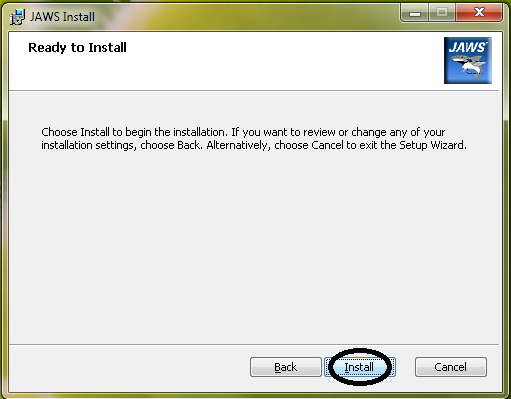 Click on “Finish” to complete the installation.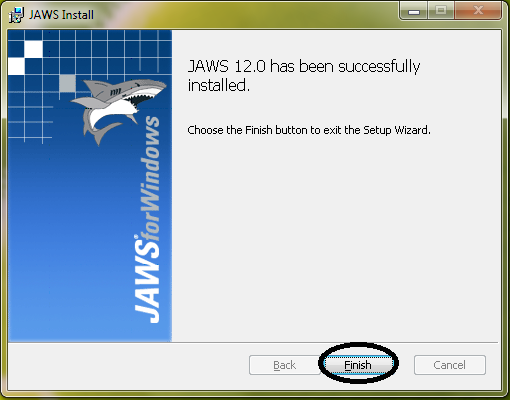 